Dear <name>,  (Teacher – please delete/amend below as appropriate)  We are delighted to be supporting the NSPCC by taking part in The Childhood Day Mile this Childhood Day on 7 June, with resources provided by award-winning CBeebies series Bing. As part of the day your child will receive Bing stickers, activity sheets and a certificate for taking part in the Childhood Day Mile. We will also be entered into a prize draw* for a chance to win a goody bag of Bing prizes and a very special Childhood Day nursery visit from Bing and Flop, Bing’s carer, to the winning nursery.  The focus of the Bing activity sheets this year is on the importance of playing together.  Recognised as an integral part of child development by the NSPCC, play promotes the physical growth and coordination of children while also supporting emotional development and mental health.      Everything the NSPCC does protects children today and prevents abuse tomorrow  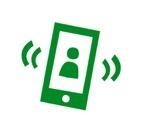 The NSPCC need our support more than ever. By raising money, we can help to fund their vital services like Childline, which is always there for children and young people, whatever their worry.  On average, a child contacts Childline  every 45 seconds Our Childhood Day Mile   (Teacher – please delete/amend below as appropriate)  During the Childhood Day Mile we will be <explain the activity children will be taking part in>.   
We ask that children bring a donation of <Give details on what donation you’re asking children to bring in and anything else they need>.  Fundraising  (Teacher – please delete/amend below as appropriate)  • We’ve set up a JustGiving page (insert link).  
 • Please donate and share with friends so we can support the NSPCC.  • Please send in a donation to support the NSPCC’s work in a sealed envelope.  • Please donate via ParentPay or IRIS ParentMail.  • Please donate via GiftT. You can < find the QR code below/ sponsorship form including the QR code attached.> Please donate and share with friends so we can support the NSPCC.  (Teacher – please copy and paste the QR code here from your GiftT page. Don’t resize the code, and check it works when scanning before printing the letters)  It all adds up  By playing our part and moving a mile this Childhood Day, all the money we raise at <school> will help keep children safe from abuse.  Thank you.  Best wishes,  <Name>   
<Your school details>  You can find out more about the NSPCC’s work at nspcc.org.uk  To find out about keeping children safe online, visit nspcc.org.uk/onlinesafety  You can find out more about Childhood Day and how to get involved at   To find out more about Bing and the ways in which the series supports child development visit bingbunny.com  * All nurseries who register for the Childhood Day Mile will be entered into a prize draw to win a visit from the Bing and Flop costume characters on Friday 7 June, with one nursery to be randomly selected. The visit requires a suitable changing room on nursery grounds for the costume characters, which must be dry, secure and not a shared room with children present. The winning nursery must consent to having a film crew present on the day. Individual consent forms will also be required. 